In-Year Transfer Application Form 2019/20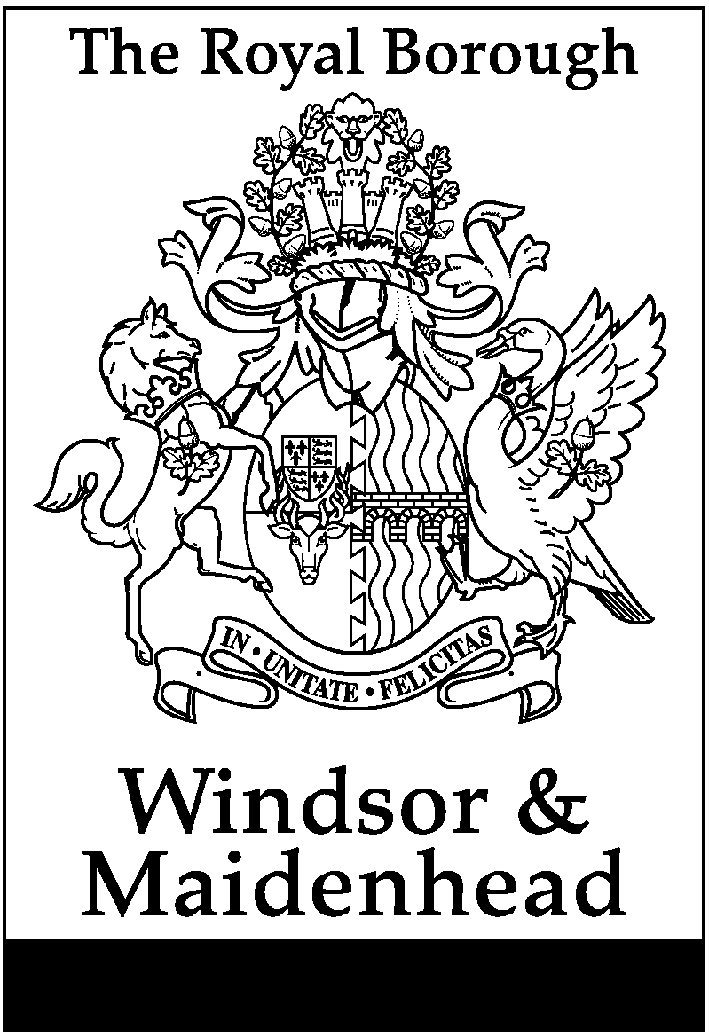 This application is for children wishing to apply for a transfer to an RBWM Voluntary Aided school or Academy ONLY.You should complete a separate application for each school to which you wish to apply and return the form directly to the relevant school.Please ensure you read the Guide to In-Year Admissions before completing this application form. This guide is published online at: www.rbwm.gov.ukThis form should be used to apply for one of the following schools:Which school (listed above) are you applying for? Name one school onlyThis application should be returned directly to the school listed above, along with any Supplementary Information Form (SIF) required by the school.Your child’s details	Please fill in this form using black or blue ink and CAPITAL LETTERS Surname:First name:	Middle name:If your child has been known by another name please enter it here:Date of birth:	Gender:Most recent school:Current Address detailsYour child’s current address and postcode - This must be your child’s current, permanent address. Any place gained by using a fraudulent address will be withdrawn.Does your child have a statement of special educational needs? (If yes, pleasecontact the RBWM SEN Department on 01628 796779)	Yes	NoYesTransfer DetailsWhen are you looking to transfer your child? (ASAP or Date)Are you transferring schools due to a change of address? (If yes, please providedetails of your new address and your approximate move in date )	Yes	NoAre you requesting to transfer schools but not moving address? (If yes, pleasestate your reasons for transferring schools below)	Yes	NoIf you are a Service/Crown Servant family due to move into the area please tick here. (Please provide evidence of posting)Does your child have a sibling (brother or sister – this includes half, adopted, orfoster sibling) attending the school currently?	Yes	NoIf you have ticked yes, please provide details below:Please use the box below to note do wn your reasons for re questing an in- year transfer along with the reasons why you are apply ing for this school. Use this space to list any previous addresses and the dates of any planned move.Head teacher’s SignatureIf you are transferring from one RBWM to another RBWM school you must discuss the transfer with your child’s current Head teacher and get this section signed by them. Forms will be returned if a signature is not provided.Head teacher’s signature:Print Name:	Date:DeclarationI declare that I have read and understood the online ‘Guide to In-Year Admissions’.I declare that all the information I have given on this form is correct.If you deliberately give false information, you must expect that we will withdraw the offer of a school place.Data Protection Act 1998 – The personal information collected on this form will be passed to RBWM for the administration of school admissions. This information will only be used for the purposes of applying the relevant admissions policy. RBWM may also use this data in connection with the prevention or detection of other fraud or crime.The School is entitled to request further information to verify the details given on this form are correct.I enclose:Forms will be returned if evidence is not providedProof of your address; i.e. recent utility bill, council tax statement, signed tenancy agreement (if I have never supplied proof previously to this school)Evidence that I have completed the sale, or ceased rental, of my previous  property (if I have moved address and my previous address was within commutable distance of this school)Any Supplementary Information Form (SIF) required by the schoolYour signature:Your full name:Date:Altwood CE SecondaryDesborough CollegeSt Francis Catholic PrimaryChartersFurze Platt SeniorSt Marys Catholic PrimaryCheapside CE PrimaryHoly Trinity CE (Sunningdale)St Michaels CE PrimaryChurchmead CE SecondaryHolyport CE PrimarySt Peters CE MiddleClewer Green CELowbrookThe RoyalCookham Dean CE PrimarySt Edmund Campion CatholicTrinity St Stephen CE FirstCox GreenSt Edwards Catholic FirstWhite Waltham CEDatchet St Marys CE PrimarySt Edwards RF MiddleParent/Carer detailsMr/Mrs/Miss/MsInitialSurnameHome Tel. No.Mobile Tel. NoEmailRelationship to ChildAdditional detailsPlease tick the appropriate box below for each question